CHAPEL HAPPENINGSMay 13, 2022God’s love endures!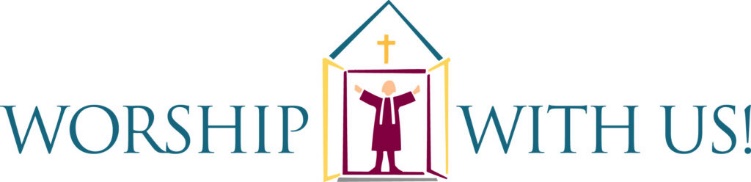 Sunday, May 15, 9:30 amHoly CommunionLast scheduled service, May 29th++++++++++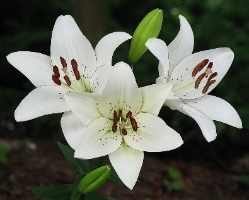 Reminder –Flo Thiele’s Memorial ServiceSaturday, May14th, 11 am++++++++++Continuing All Summer –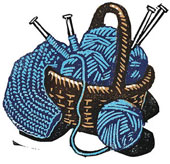 Shawl Ministry ++++++++++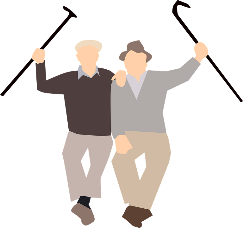 Fun Friday ++++++++++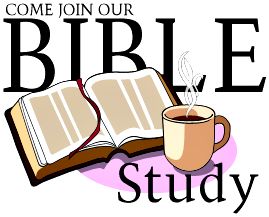 Ladies Zoom Bible StudyMondays, 9 am++++++++++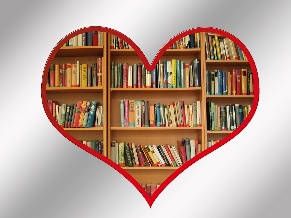 Mariner Sands LibraryOpen Daily